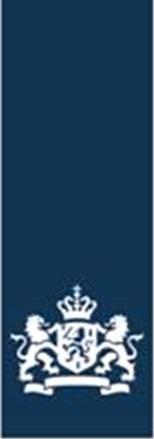 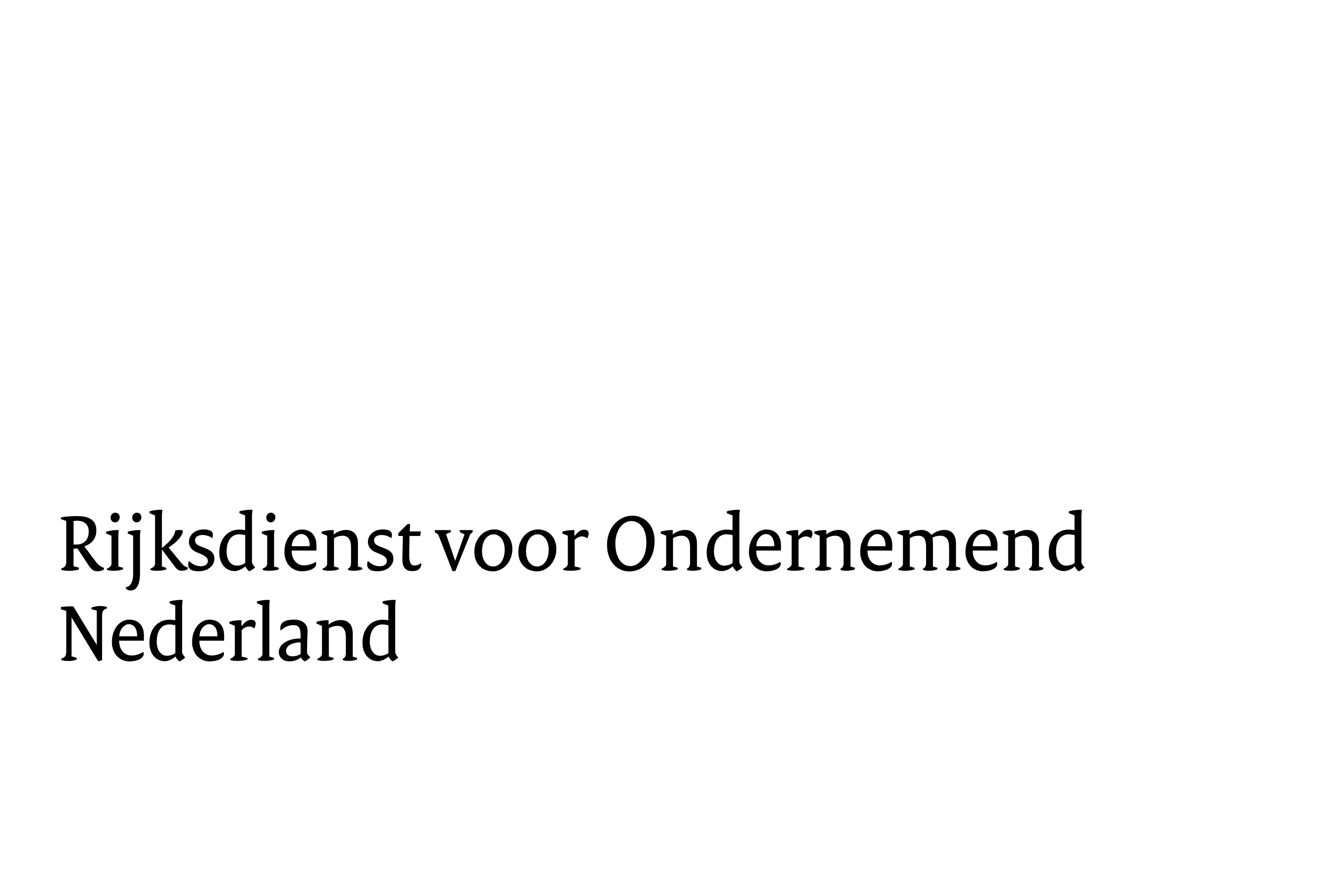 Format Inhoudelijk en financieel eindverslag POP3Vaststelling subsidie Niet-productieve investeringen voor landbouw- en veenweidegebiedenIn het eindverslag brengt u verslag uit over het resultaat van uw project. Gebruik dit format om uw eindverslag te maken. Bij ieder hoofdstuk en iedere paragraaf vindt u een uitleg van de informatie die u in ieder geval moet geven. Heeft u dit format ingevuld? Stuur het mee met uw vaststellingsaanvraag.Algemene informatieOndernomen activiteiten en projectresultaatProjectDoelstellingen project Kennisverspreiding Geef aan wat voor kennis en informatie u heeft gekregen in het project. Mag deze kennis openbaar worden gemaakt? Leg dan uit hoe u deze heeft verspreid.PubliciteitU heeft van ons informatie ontvangen over de publiciteitsvoorwaarden van uw project. Deze staan in de bijlage Subsidievoorwaarden van de brief Beslissing aanvraag NPILV onder het kopje Communicatieregels van de EU. Financieel verslagIn het financieel verslag legt u de uitgaven en inkomsten uit van uw activiteiten. U laat de gemaakte kosten zien en vergelijkt deze met de begroting van uw project. Daarnaast geeft u aan of u andere inkomsten had en/of andere subsidies. Het financieel verslag mag u ook als losse bijlage bij uw eindverslag voegen.Niet-productieve investeringen Extra uitleg of opmerkingenTitel project:Aanvraagnummer: Naam penvoerder en deelnemers van het samenwerkingsverband:Beschrijf de activiteiten die iedere deelnemer heeft uitgevoerd en wat de resultaten zijn van uw project. Zet de naam van de investering(en) erbij en de mogelijke kenmerken. Vergelijk de uitgevoerde activiteiten en resultaten met dat wat in uw projectplan staat en met mogelijke goedgekeurde wijzigingen. Geef ook aan wanneer uw project helemaal klaar was. Verschilt de einddatum met die van de goedgekeurde planning? Leg dit dan uit. Zijn de investeringen gebruiksklaar als u de vaststelling verstuurd?Heeft u geplande activiteiten niet uitgevoerd? Beschrijf deze en geef aan wat de oorzaak is. Heeft u wijzigingen gemeld?Dragen de uitgevoerde activiteiten bij aan de doelstellingen die in het projectplan staan? Leg uit hoe de uitgevoerde activiteiten helpen om de doelstellingen van uw projectplan te halen.Hoe verspreidt u de kennis? Geef aan welke publiciteitsacties u heeft gedaan. Voeg een foto van de geplaatste poster of bord (informatieplaquette) toe. Heeft u nog andere communicatieacties uitgevoerd? Bijvoorbeeld persberichten verstuurd of ander voorlichtingsmateriaal? Verstuur hiervan bewijsstukken mee bij uw vaststellingsaanvraag. Naam deelnemerInvestering Begrote kostenGemaakte kostenTOTAAL (excl. btw):btw (als het subsidiabel is):TOTAAL (incl. btw):Geef een algemene uitleg van uw financieel verslag. Leg ook de verschillen uit tussen de begroting en de uitvoering. 